	مراجعین محترم:	
بیمارستان ضمن خوشامدگویی به شما بیمار گرامی وخانواده ارجمند بر خود لازم می داندکه اطلاعاتی را در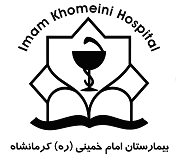  خصوص شناسایی قسمت های مختلف بیمارستان وبخش در اختیار شما قراردهد.1- ساعت ویزیت پزشک صبح هاا ز ساعت 8تا 10 صبح می باشد ودر روز های تعطیل این ساعت متغیراست.2- شما حق دارید از پزشک وپرسنل بخش راجع به بیماری وداروهایی که مصرف می کنید سوال و پاسخ مناسب در یافت کنید.3- درصورتی که سابقه بیماری خاص ویا مصرف دارودر منزل داشته اید حتماً پزشک وپرستاررامطلع کنید.4- هر بیماردر بخش دارای یک تخت –کمد –میز مخصوص به خود می باشد از یخچال درون اتاق میتواند استفاده کند که باید درحفظ نظافت محیط شخصی کوشا باشد .5- در بدو ورود وسایل شخصی راتهیه کنید واز آوردن وسایل گران قیمت به بخش خودداری نمایید.6- هر بیماردارای یک دستبند شناسایی می باشد که مشخصات بیمارنام ونام خانوادگی وشماره پرونده روی آن قید شده است که در طول بستری این دستبند رابر مچ دست خود داشته باشد این اتیکت مشخص کننده هویت شما می باشد تا در انجام آزمایشات –سونوگرافی ودر طول درمان اشتباهی نشود .7- برای تهیه اغذیه و وسایل بهداشتی ازبوفه داخل بیمارستان که نزدیک درب بیمارستان ورودی است –صبح ها از ساعت 8:00 تا ساعت 24:00 می توانید استفاده کنید.8- ساختمان مدیریت وریاست انتهای حیاط بیمارستان جنب داروخانه شبانه روزی مرکز واقع شده است . 9- نمازخانه نزدیک درب اصلی بیمارستان سمت چپ می باشد .10- رژیم غذایی بیمار بر اساس دستورپزشک تعیین می شود وبیماران که دارای رژیم غذایی خاص هستند بنا به دستور پزشک توسط کار شناس تغذیه مشاوره انجام می شود.11- بیمارستان در شیفت های مختلف دارای سوپروایزر است که ساعات خاصی از شبانه روز از بخش بازدید می کند.12- در هر اتاق  یک قاب از قوانین بخش مو جو د می با شد که خواهشمندیم مطالعه شود.13- در صورت داشتن هر گونه انتقا د وشکایت و پیشنهاد به مسئول بخش مراجعه کنید درغیاب ایشان مسئول شیفت پاسخگو خواهند بود.14– صندوق پیشنهادات وانتقاد در بخش موجود است که در صورت تمایل با پر کردن فرم مخصوص آن می توانید ما را در جهت بالا بردن کیفیت خدمات پرستاری وارایه بهتر به بیماران  یاری رسا نید.15- برای تایید یه  دفتر چه درمانی بیما رصبحها غیر از ایام تعطیل می توانید به محوطه جنب نگهبانی بیما رستاناتا ق کارشناس بیمه مراجعه کنید .16- واحد بررسی شکایات ساختمان ریاست و مدیریت  بیمارستان واقع شده که به شکایات بیماروهمرا هان رسید گی می کند ودر شیفت عصروشب وایام تعطیل سوپروایزر مسئول پیگیری هستند.شماره تلفن مستقیم واحد رسیدگی به شکایات    37210066  شماره تلفن داخلی    250  شماره ارسال پیامک       09383397008                                                                                                                                                                                                          باآرزوی بهروزی و سلامتی برای شما